Maturity Model Assessment v8.0 Improvement Plan InstructionsThe Maturity Model (MM) Assessment v8.0 Improvement Plan helps MM facilitators and teams to document their analysis of assessment results, establish a plan to strengthen the healthcare supply chain, and identify/remove constraints that inhibit improvement. The following instructions will help teams make changes that drive supply chain results:Name/Program — Provide a name for the assessment that is identical to that provided on the actual assessment (e.g., country, other location). Include a Registration ID for the supply chain, if one has been obtained from ASCM.Geography — Define the location (e.g., Country and Region/State/ County/ Organization.)Date: Include the date that the Commitment sheet is being completed.Assessment Score: Include the overall maturity level score for the supply chain as shown on the Assessment Output. This number will be between 20% (canvas) and 100% (accredited).Prioritize improvement actions — Each team member should contribute 5 to 10 improvement ideas based on the Assessment Output they’ve been shown. The team should group similar ideas into a common action, and then plot the actions according to a 2X2 matrix of difficulty 
(x axis) by performance impact (y axis) (see below). 2X2 Matrix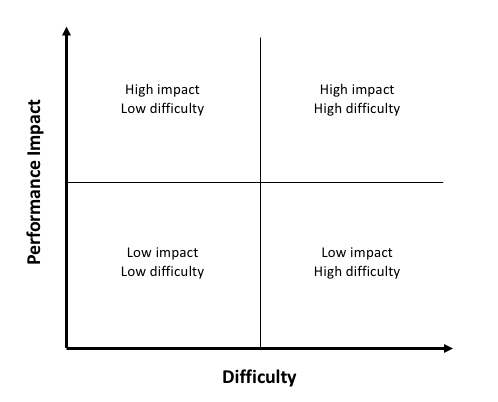 The matrix will help the team in prioritizing actions (e.g., high impact/low difficulty are likely to be pursued immediately), but other actions with high impact and greater difficulty may supersede others because of their importance.Maturity Category — Identify which of the 20 Maturity Categories the action(s) will impact.Action Plan — Clearly identify the improvement actions to be implemented and define the commitment as a SMART goal (Specific, Measurable, Achievable, Realistic, and Timely). For example: Define the max/min inventory counts for all Essential Medicines in the designated warehouse. Resources Required — Identify materials and/or tools required to accomplish the commitment. For example: Need training, additional staffing, and software application to record and track inventory, training materials for how to establish min/max, funding to support training and implementation activities.Person Responsible — Identify the individual(s) responsible for monitoring, documenting, and completing the commitment. For example: John Doe, Warehouse Manager.Person or Group to Contact for Help — Identify the individual(s) or entity(ies) who can provide support and/or resources to complete the commitment. For example: Health coordinator, supply chain expert.Target Date Completion — Indicate a date, month, and year when the commitment will be completed. For example: Dec. 15, 2020.Status as of date — Record the date(s) that status is/are reviewed and summarize progress. Add columns for multiple status updates as necessary. For example: Sept. 15, 2020 — Warehouse team trained in calculating min/max levels and have begun to set min/max for some Essential Medicines. 